Newsletter 2019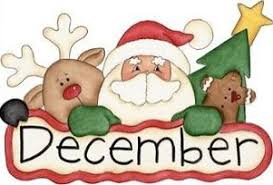 PILGER SENIOR CENTER100 W. 2nd St., Suite #100Pilger, NE  68768Phone 402-396-7363Pilger Senior Center NewsletterDecember 2019Welcome to the December edition of the Pilger Senior Center Newsletter.The Board of Directors will have their meeting on Monday, Dec. 4th, at 5:30 pm.Meals: Please remember that we must have meal reservations by noon the day before the day you would like to join us for lunch! Our phone number is 402-396-7363. If no answer, leave a message on the voicemail. Meals will be served Monday thru Friday, with lunch meals at noon. For anyone 60 and over there is a suggested donation of $5. No meal reservation will be accepted if you call to the Dairy Keen. All meals must be called into the senior center Birthday Party: We will be having our celebration for the Dec. birthdays on Dec. 18, 2019. We will be having our Health Clinic, then noon lunch, with Bingo following. We have cake & ice cream after Bingo. The meal for the day is going to be Pepper Steak, Mashed Potatoes, Corn, Apple Salad, Dinner Roll, & Milk.Wisner Care Center: Wisner Care Center will be coming on Wednesday, Dec. 4, 2019. Manager’s Notes: I’ve added more videos for FROGs. Hopefully you can come and check them out. The Ice Cream Machine is up and going! We will sell cones for $1, a dish for $2 and a quart for $5. We will now have soft serve ice cream for our birthday parties as well!! Most of the time we will have vanilla, chocolate, & twist. In the summer we may do a different flavor once and awhile.Chair Yoga-Lisa has graciously decided to do hand and neck massages on Dec. 17, 2019 for FREE as a Christmas gift to us all! I have a sign-up sheet in my office for everyone. Stop in or give Cathy and I a call so we can put you down. She will be here from 9 am to 12 pm and we are going to have coffee and Christmas cookies to snack on and visit with people.Christmas Party-If anyone wants to exchange gifts, we will do it after the birthday party on Wednesday, Dec. 18, 2019. The dollar amount for the gift exchange will be no more then $5. Voting Ballot-Our Annual Meeting will happen early in January this year because Kevin & I are taking our dream vacation and will be gone Tuesday, Jan. 14 thru Thursday, Jan. 30, 2020. 
With that happening you will find the voting ballot in your newsletter. You will be able to vote starting Dec. 5, 2019 to Jan. 9, 2020. You can either drop off the ballot into the ballot box or you may mail your ballot in. Please sign the signature bottom of the ballot so Cathy or myself can mark you on the sign-in sheet. This is counted for a social activity and we get credit for it. After you have been marked down the signature part with get thrown away.Survey: The board looked over and talked about the survey results. We have decided to add movies to a couple Wednesday’s a month, following our noon lunch. Starting in January, we are going to show Voices Along the Elkhorn after the lunch meal. Watch for details. We are getting ideas about different movies and we are thinking of loads of different ones. Email: If you would like to get your newsletter sooner, I am taking emails if you have one. This will save some money for the center and you will have it as soon as I get it done. If you would like to receive the newsletter this way, then send me an email atpilgerseniorcenter@outlook.com , Subject: Newsletter. Then I will have your email and know you want to receive the newsletter through email.Donated Items We Need for The Senior CenterDecaf CoffeePostage StampsPaper PlatesImportant Phone Numbers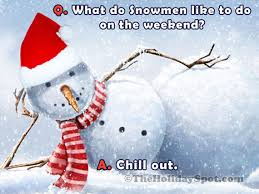 Wishing Our December Birthdays’A Happy Birthday!1st  - Richard Hoestje4th – Susan Kai10th – Barb Thompson11th – Ron Siecke17th – James Larson17th – Norm Weber19th – Julie Reeg19th – Celia Siecke23rd – Allen Field24th – Judy BrahmsteadtAnniversary27th – Jack & Linda HewittIf you know someone that is having a birthday and isn’t on the list Please let me know so I can add them! I don’t want to miss anyone!THANK YOU TO ALL!All individuals and groups who volunteer their time and talents here daily, weekly and monthly! Thank you for all those who eat here on a regular basis! We appreciate your patronage. And Thank You to anyone who donates to us by either participating, monetary, or items we need! We appreciate all that EVERYONE does!! THANK YOU!!Serve the Lord with gladness. Psalm 100:2Current Pilger Senior Center Board MembersAJ Kluthe – President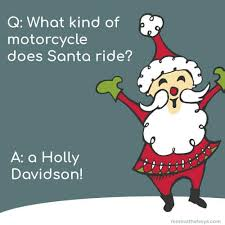 Kim Dunklau – TreasurerMelanie Thompson – SecretaryLyndy Labenz – Vice PresidentJim Duncan – MemberCory Voecks – MemberRon Siecke – MemberWendy Jindra – ManagerCalendar of EventsDecemberSaturday, Dec. 7, 2019 – Pearl Harbor Remembrance DaySaturday, Dec. 21, 2019 – Winter BeginsTuesday, Dec. 24, 2019 – Christmas EveWednesday, Dec. 25, 2019 – Christmas Day (Center CLOSED)Tuesday, Dec. 31, 2019 – New Year’s EveJanuaryWednesday, Jan. 1, 2020 – New Year’s Day (Center CLOSED)Monday, Jan. 20, 2020 - Martin Luther King Jr. DayBest Carrot Cake Ever (From the Nov. Birthday Party)Ingredients6 cups grated carrots1 cup brown sugar1 cup raisins4 eggs1 1/2 cups white sugar1 cup vegetable oil2 teaspoons vanilla extract1 cup crushed pineapple, drained3 cups all-purpose flour1 1/2 teaspoons baking soda1 teaspoon salt4 teaspoons ground cinnamon1 cup chopped walnutsDirectionsIn a medium bowl, combine grated carrots and brown sugar. Set aside for 60 minutes, then stir in raisins.Preheat oven to 350 degrees F (175 degrees C). Grease and flour two 10 inch cake pans.In a large bowl, beat eggs until light. Gradually beat in the white sugar, oil and vanilla. Stir in the pineapple. Combine the flour, baking soda, salt and cinnamon, stir into the wet mixture until absorbed. Finally stir in the carrot mixture and the walnuts. Pour evenly into the prepared pans.Bake for 45 to 50 minutes in the preheated oven, until cake tests done with a toothpick. Cool for 10 minutes before removing from pan. When completely cooled, frost with cream cheese frosting. 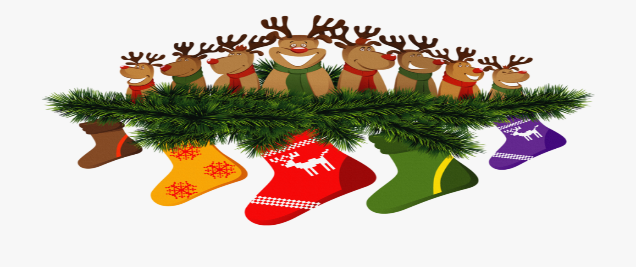 Christmas Words Scramble Gameleslb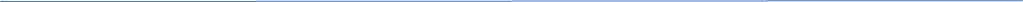 SdlneacSnergtgei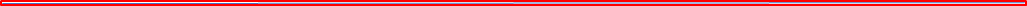 lahyidoSksgocintAydcn nceaTtisomeelTawerhNreaocotidsSeelvNtaasTsgfiTrfsoMshtiscar rete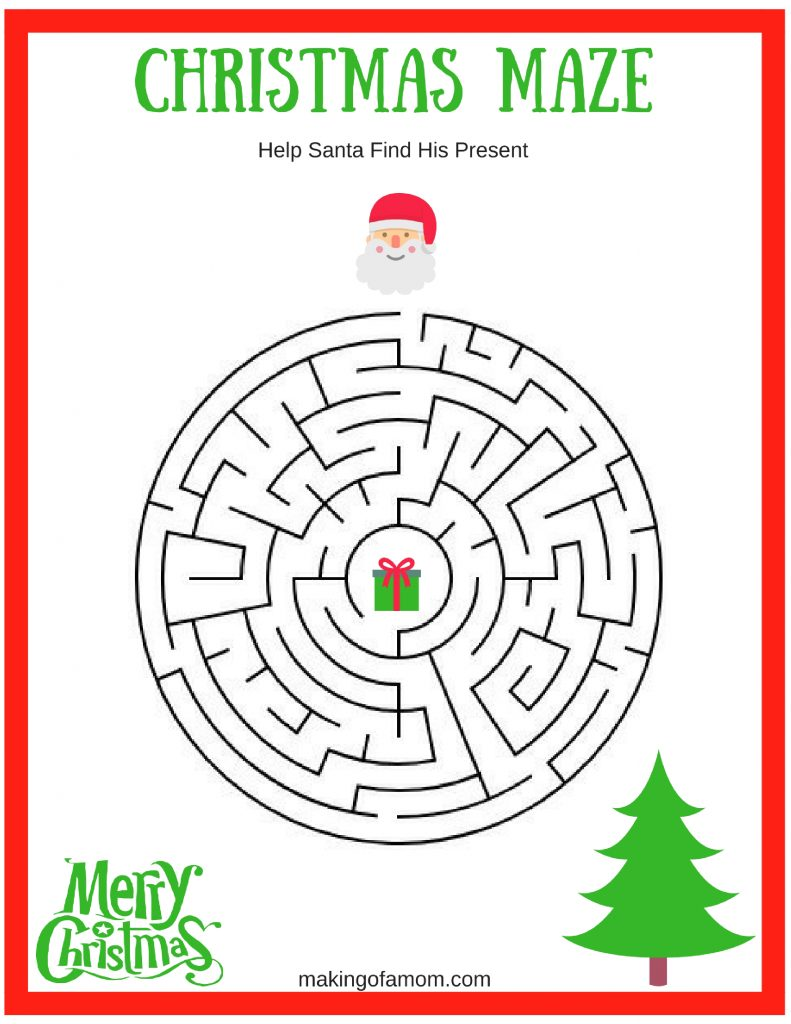 Answers to Scramble words:Bells……..candles………greetings……..holiday……..stockings………candy cane…….mistletoe……….wreath…….decorations……elves…..santa….gifts……frost…….christmas treePilger Senior Center402-369-1138402-396-7363NE Area on Aging402-370-3454Care Line1-888-370-7003Social Security Admin.1-800-772-1213Veterans Admin.1-800-827-1000Hospice Link1-800-331-1620Medicare1-800-633-4227Legal Aide of Nebr-Elder1-800-527-7249